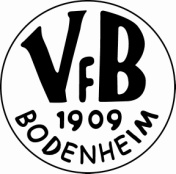             Informationen zum eingeschränkten Trainingsbetrieb Sport im Freien ist unter Beachtung verschiedener Auflagen wieder möglich.Die Ortsgemeinde Bodenheim hat die Sportanlage „Am Guckenberg“ deshalb für den Vereinssport ab 08.03.2021 wieder geöffnet.Unter Berücksichtigung der geltenden Einschränkungen nimmt ab diesem Zeitpunkt zunächst die Jugend-Fußballabteilung des VfB Bodenheim 1909 e.V. mit den Kleinfeldmannschaften – kontaktfrei bis 21.03.2021 – das Training wieder auf.Bleibt die Inzidenz im Landkreis Mainz-Bingen konstant unter 50 Neuinfektionen pro 100.000 Einwohnern in sieben Tagen, können ab dem 22.03.2021 alle Teams mit Kontakt trainieren.Der Verein hat in Absprache mit der Ortsgemeinde Bodenheim als Eigentümer der Sportanlage konkretisierende Regelungen für die Abläufe vor Ort getroffen, in die alle Übungsleiter eingewiesen werden und die von allen Sportplatznutzern zu beachten sind.Diese Maßnahmen haben sich bereits nach dem ersten Lockdown im Frühjahr 2020 bewährt und treten nun erneut in Kraft, wobei ein Nutzung der Umkleidekabinen bis auf Weiteres untersagt bleibt.Bei negativer Veränderung des Infektionsverlaufs sowie bei Nichteinhaltung der Vorgaben behält sich der Vereinsvorstand die Einschränkung bzw. Rücknahme dieser Trainingserlaubnis vor. Jedem Team werden bis zum 05.04.2021 jeweils höchstens zwei Trainingseinheiten in der Woche zugestanden (Info Trainingszeit erfolgt durch die Übungsleiter).Der Zutritt zur Sportanlage ist den Sportlern nur in Begleitung von Übungsleitern gewährt. Eltern etc. können sich nur in Ausnahmefällen und nur nach vorheriger Absprache mit den Übungsleitern auf dem Sportgelände aufhalten.Die Sportler erscheinen bereits in Sportkleidung zum Training.Die Umkleiden bleiben geschlossen.Vor und nach jedem Training sollen die Sportler die Handwaschgelegen-heiten in den WC-Anlagen am VfB-Vereinsheim bzw. der Containeranlage an der Sporthalle, die nur einzeln betreten werden dürfen, nutzen. Über die Organisation der Platzbelegung wird vorgegeben, welche Trainingsgruppe die WC-Anlage am VfB-Vereinsheim und welche Trainingsgruppe die WC-Containeranlage benutzen soll. Außerdem werden den jeweiligen Trainingsgruppen die Trainingsplätze und die Zugänge zur Sportanlage zugewiesen (Info erfolgt durch die Übungsleiter).Nach Ende jeder Trainingseinheit haben die verantwortlichen Übungsleiter die WC-Anlagen zu desinfizieren.Gemeinschaftlich genutztes Trainingsmaterial wird ausschließlich durch die Übungsleiter transportiert und ist nach erfolgter Nutzung durch diese zu desinfizieren.Auf die Bildung von Fahrgemeinschaften soll verzichtet werden.Die Übungsleiter haben für jede Trainingseinheit Anwesenheitslisten zu führen, damit im Infektionsfall eine Nachverfolgung der Kontakte möglich ist.Die Sportanlage darf frühestens 10 Minuten vor Trainingsbeginn betreten werden und ist unmittelbar nach Trainingsende zu verlassen.Auch bei Einhaltung sämtlicher Hygieneregelungen ist eine Infektion mit dem Coronavirus nicht völlig auszuschließen. Eine Trainingsteilnahme ist somit Jedem freigestellt.Die Teilnahme am Training darf nur ohne Krankheitssymptome erfolgen. Eine Abfrage des Gesundheitszustandes erfolgt vor Trainingsaufnahme durch die Übungsleiter.Als Ansprechpartner im Zusammenhang mit der Umsetzung des eingeschränkten Trainingsbetriebs und zur Beantwortung von Fragen hat der VfB Bodenheim 1909  nachstehend aufgeführte Hygienebeauftragte benannt:Jugend:					Dominik Berlinghoff + Dennis Kraume						Tel.: 01752555281     Tel.: 015165232009Aktive/AH/Jedermänner:		Rüdiger Acker          + Günter Loos						Tel.: 01713631683      Tel.: 015757992294Einer der vorgenannten Ansprechpartner ist insbesondere zu informieren, sobald im Spielerkreis bzw. deren familiären Umfeld der Verdacht einer Corona-Erkrankung besteht bzw. sich ein entsprechender Verdacht bestätigt.                                     Bleibt  ALLE  gesund !Der Vereinsvorstand 